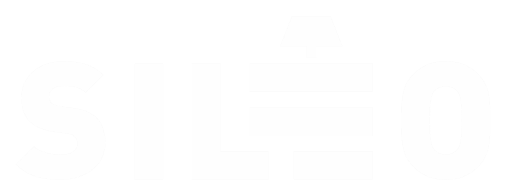 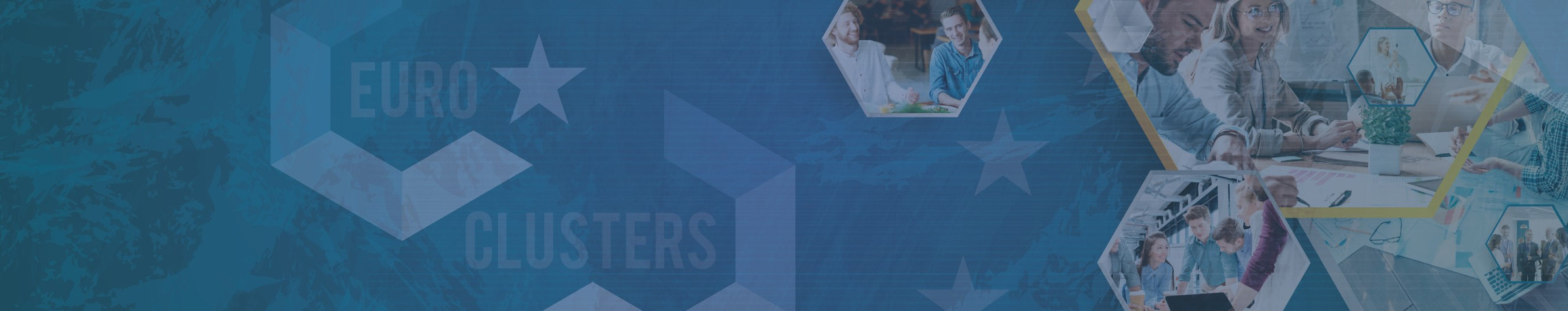 OPEN CALL FOR TALENT PLACEMENT PROJECTSTalent Placement Project application form – technical partA. TALENT PLACEMENT PROJECT INFORMATIONAll the application fields are mandatoryB. REQUESTED LUMP SUMC. TALENT PROFILEPlease complete the following sections with the requested information to identify a talent for your project.All the application fields are mandatory.*QUALITY EVALUATION – RELEVANCE (Sub-criteria 1.2): Pertinence between the Talent profile (C) and the Collaboration Programme (D) (0-5 points)D. TALENT COLLABORATION PROGRAMMEPlease provide information about the collaboration programme offered for Talent, with detailed activities and the total of hours required. All the application fields are mandatory.*QUALITY EVALUATION – RELEVANCE (Sub-criteria 1.2): Pertinence between the Talent profile (C) and the Collaboration Programme (D) (0-5 points). *QUALITY EVALUATION – RELEVANCE (Sub-criteria 1.3): Clarity of the Collaboration Programme (0-5 points).E. TALENT PLACEMENT PROJECT IMPACTA1. Title of ProjectPlease write a short title for your talent placement project, reflecting the main goals of the collaboration programme. Max. 200 characters incl. spaces.A2. Talent Project duration (in months)Please note: SILEO funding will be provided for projects with a min. duration of 2 and max. 6 months.A3. Estimated Start DatePlease note that the expected talent placement project starting date (understood as the starting date of the collaboration contract/internship/others between Talent and SME beneficiary) must be set by 30 November 2024, at the latest.MM/DD/YYYYA4. Talent Placement Project ObjectivesGive a short summary of the goals of the internship/collaboration programme defined between your organization (as an SME applicant) and the Talent. Please highlight the individual objectives of the:SME applicantTalent professional Max. 3,000 characters incl. spaces.*QUALITY EVALUATION – RELEVANCE (Sub-criteria 1.2): Pertinence between the Talent profile (C) and the Collaboration Programme (D) (0-5 points)Total funding requestedSuccessful proposals will receive the requested financial contribution in the form of a lump sum (up to 4.000 EUR). Please note that 100% of the lump sum must be dedicated to the talent collaboration contract. XXX EURDo you have already identified a candidate for your talent placement project? NO (Complete the sections below with generic information about the talent profile sought) YES (Complete the sections below with information on your candidate)If Yes, please indicate the name/surname of the potential candidate and contact details.Name:Surname:Email/Phone:Level of Degree Multiple answers are allowed if different levels of degree are accepted by the SME applicant. EQF 5 Diploma of Higher Education EQF 6 Bachelor Degree EQF 7 Master Degree EQF 8 Doctorate Areas of Degree Please specify the areas of degree sought (i.e., Architecture, Industrial design, multimedia arts, digital marketing, product design, interior design, civil-environmental and architectural engineering, information engineering, physics, circular economy, etc.)Bachelor’s degreesMaster’s degreesDoctorate degreesSpecialisation coursesDiplomas of higher educationOthersLanguage skills requestedPlease specify the language skills required (i.e., Advanced speaking and writing English and/or other languages, etc.)Digital skills requestedPlease specify the digital skills required (i.e. use of Microsoft Office, design & architect software, graphic design software, social media, digital marketing tools, digital production tools and software and applications, CAD etc.) Max. 2000 characters incl. spaces.Other skillsSpecify other skills required (i.e. team-oriented, managerial skills, analytical skills, creativity, etc.). Max. 2000 characters incl. spaces.Professional experiencePlease specify which professional experience is required (i.e. junior position/senior/others) and in which field. Max. 2000 characters incl. spaces.Availability to travel (If needed)☐ Local/Regional☐ National☐ Europe☐ InternationalOther requestsIf other requests are necessary, please specify (i.e. driving licence, etc.)Typology of professional collaborationPlease, describe the typology of the professional collaboration contract offered to the talent and describe its main provisions. Note: Collaboration typology must be set in line with the national labour and/or internship laws (i.e. Temporary or permanent employment contract; Part-time employment contract; Fixed term contract; Apprenticeship; Temporary agencies contract; Internship contract; Probationary employment contract; and other staff assimilated contracts). Max. 500 characters incl. spaces.Location of the collaboration contractPlease specify if the collaboration programme will be executed in-person at the SME applicant premises and/or in a smart working format (with part of the activities performed in presence). Max. 1000 characters incl. spaces.Company Department/DivisionPlease indicate and shortly describe the department/division of the company where the talent placement collaboration programme will be executed. Please describe the activities performed by the selected department. The following departments can be considered (not an exhaustive list):R&DMarketingProductionDesignCommercialSustainabilityOther (no administration)Max. 2000 characters incl. spaces.Days per week (estimated)Hours per week (estimated)Note: The collaboration programme and the related working contract must respect the minimum and maximum number of hours in line with the national labour laws and contract typology.Role/tasks of TalentPlease describe in detail the role and tasks to be carried out by “talent” in your company with a particular focus on the selected department. Max. 3000 characters incl. spaces.E1.Talent Placement Project ImpactDescribe how the inclusion of the sought-after Talent will support your company in the business digital and/or circular transition applied to the sector of lighting/furniture. Please answer the following questions:What will be the role of the new talent in supporting your company's circular and/or digital transition? Please specify which challenges you are addressing (circular/digital or both).In which ways can the inclusion of this talent enhance the development and implementation of digital strategies to optimize processes and products in the lighting/furniture sector?How does the sought-after talent align with your company's objectives to adopt a circular economy approach and/or digital upgrade within the lighting/furniture sector, and how can he/she facilitate this transition?What plans or initiatives does your company have in place to facilitate collaboration and knowledge sharing between this talent and your existing teams, ensuring seamless integration and maximum impact on the digital and/or circular transition?(max. 3,500 characters incl. spaces).*QUALITY EVALUATION – IMPACT (Sub-criteria 2.1): The extent to which the talent will support SME circular and/or digital transition challenges (0-5 points).E2. Thematic areas of Industry 4.0 technologies, digital transformation and/or circular economyPlease describe the thematic areas concerning the digitalization and/or green transition that addressed the activities proposed and applied to the sectors of lighting and furniture (business operations, manufacturing, production, marketing, etc. of the SMEs).Please describe the connection between the thematic areas and the talent collaboration programme and its role in the project and the company.(max. 3,500 characters incl. spaces).* QUALITY EVALUATION – IMPACT (Sub-criteria 2.2): Concrete contribution of the talent placement project to the company's digitalisation and/or circular initiatives (sections E2 and E3) (0-5 points).E3.Engagement of the talent in SME applicant ongoing/planned green and/or digital projectsPlease describe if the selected talent will be engaged in any of the company’s ongoing or planned digitalisation and/or sustainability projects, and what will be the role and tasks of the talent in these projects. Please describe briefly the relevant company projects.(max. 3,500 characters incl. spaces).* QUALITY EVALUATION – IMPACT (Sub-criteria 2.2): Concrete contribution of the talent placement project to the company's digitalisation and/or circular initiatives (sections E2 and E3) (0-5 points).